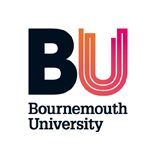 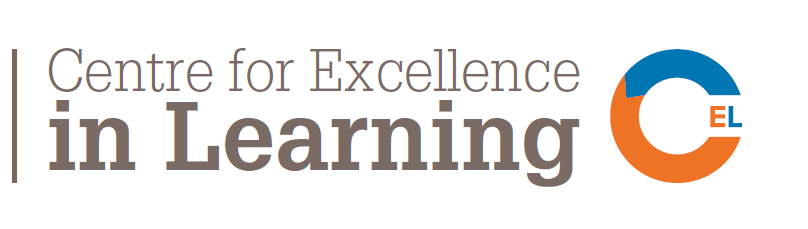 STUDENT/STAFF CO-CREATION PROJECTS-A CALL FOR BIDS FROM FINAL YEAR UNDERGRADUATE STUDENTSDeadline: Friday 17th November 2017, 5pmSubmissions to: Dr Marcellus Mbah (mmbah@bournemouth.ac.uk)Aim:  This project aims to support the development of student led, collaborative projects, leading to co-created outputs such as a jointly authored research paper, conference presentation or an artefact.  These may be part of the curriculum (unit assessment driven for example) or co-curricular (related to the programme but not to a particular unit assessment/expectation).  It is open to final year undergraduate students in the first instance.  Process:  Interested students will identify a topic of relevance and an academic they would like to work with on a project that will be delivered in semester two of 2017/18.  A brief project plan with intended outcomes (see proforma overleaf) will be submitted to a panel organised by the Centre for Excellence in Learning for review and a significant number of entries which meet the criteria most effectively will be awarded £500 each.  The funding can cover consumables, travel or other sundries that will facilitate success. TIMESCALECRITERIAThe project brings together a student and academic to work collaborativelyThe project is delivered within 4 monthsThe project will lead to specific outputs e.g. publication, presentation, productA short report on the outputs will be submitted to the programme leader on completion of the project.STUDENT/STAFF CO-CREATION PROJECTS- BIDDING FORMDETAILSName of student(s) Course of studyName of member of staff who will be partnering with youTitle of projectPlanned timescaleDescription of how co-creation will be achieved (maximum 500 words)Expected outcomes Please submit electronically to Dr Marcellus Mbah at ‘mmbah@bournemouth.ac.uk’ by 5pm Friday 17th November, 2017.DateActivityMonday 23rd October 2017SUBU & CEL launch callTuesday 24th Oct – 10th Nov 2017Drop in sessions in case you have any question24th Oct. 11:30 – 1pm: BOHO lounge, Bournemouth House25th Oct. 2:30 – 4:30pm: PG30a Poole House, Talbot27th Oct. 9:00 – 10:30am: PG30a Poole House, Talbot31st Oct. 11:30 – 1pm: BOHO lounge, Bournemouth House01st Nov. 2:30 – 4:30pm: PG30a Poole House, Talbot03rd Nov. 9:00 – 10:30am: PG30a Poole House, Talbot07th Nov. 11:30 – 1pm: BOHO lounge, Bournemouth House08th Nov. 2:30 – 4:30pm: PG30a Poole House, Talbot10th Nov. 9:00 – 10:30am: PG30a Poole House, TalbotFriday 17th November 20175pm deadline for entriesTuesday 28 November 2017Panel meets to review bidsTuesday 5th  December 2017Awards Ceremony Thursday 31st May 2018Project reports to include one image and a 300 word blogpost submitted